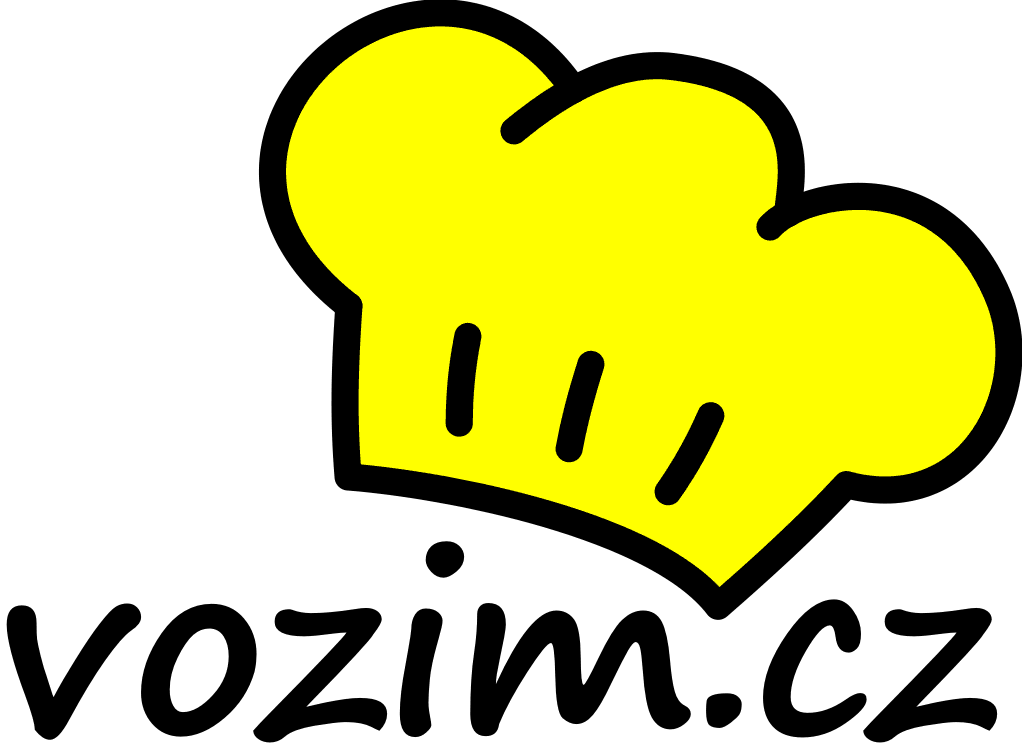 JMÉNO:_______________________________________  TEL.:________________ADRESA:_______________________________________________________________________Základní cena samotné polévky, housky je 30,- Kč. K jídlu za je cena 10,- Kč.Ke každému jednomu jídlu, se počítá za sníženou cenu 10,- Kč pouze jedna položka – buď polévka, houska (nevztahuje se na speciální nabídky).Přílohy zel. mis.  č. 6: Po,Pá – pik. kuř. stripsy 1a,7/St - Thajský rýžový salát, kuř. nugety 1a,6,12/Út, Čt – tuňák 3,4,7.Přílohy zel. mis. č.16: Po  – s uzeným kuřecím masem/Út – smažený sýr s modrou plísní 1a,7/St - Thajský rýžový salát s kuřecími stripsy a mořskou řasou/Čt – smažené Olomoucké tvarůžky 1a,7/Pá – kuřecí gyros 7 .Přílohy k řízkům: Po, St, Pá – brambory, Út, Čt – bramborová kaše.  Pondělí        6.5.                             P Polévka Frankfurtská 1a,6,7,9                         C Croissant jahoda 60g95,-Kč              1 Vepřové maso na pepři, houskové knedlíky 1a,3,7,995,-Kč              2 Pikantní kuřecí guláš, houskový knedlík 1a,3,7,995,-Kč              3 Rizoto s vepřovým masem, sýr, okurka 7,9,1095,-Kč              4 Kuřecí játra na pórku, brambory 1a,995,-Kč              5 Bageta s tuňákem a vejcem (2ks) 1a,3,4,7105,-Kč            11 Hovězí maso na pepři, houskové knedlíky 1a,3,7,9105,-Kč            12 Uzené maso, špenát, cibulka, bramborové špalky 1a,3,7,9,12105,-Kč            13 Kuřecí roláda, rýže 1a,9105,-Kč            14 Smažený holandský řízek (160g), bramborová kaše 1a,3,7105,-Kč            15 Kuskus s grilovanou zeleninou a kuřecím masem 1a,9Úterý            7.5.                          P Polévka Zelňačka s klobásou 1a,6,7,9                         C Obložená houska s herkulesem 1a,3,795,-Kč              1 Vepřové maso na paprice, houskové knedlíky 1a,3,7,995,-Kč              2 Milánské špagety se sýrem 1a,3,7,995,-Kč              3 Kuřecí čína, rýže 6,995,-Kč              4 Smažená brokolice, brambory, tatarka 1a,3,7,1095,-Kč              5 Těstovinový salát se šunkou a sýrem 1a,3,7,9105,-Kč            11 Vepřo, knedlo, zelo 1a,3,7,9105,-Kč            12 Kuřecí nudlič. se smet. omáč. a špenátem, těstoviny 1a,3,7,9105,-Kč            13 Kuřecí řízek v sýrovém těstíčku, bramborová kaše 1a,3,6105,-Kč            14 Borůvkové kynuté knedlíky, tvaroh 1a,3,7105,-Kč            15 Tortilla s trhaným vepř. masem a zeleninou (2ks) 1a,3,7,11Středa          8.5.       STÁTNÍ SVÁTEKČtvrtek         9.5.                         P Polévka Řeznická s kroupami 1a,6,9                         C Obložená houska se sýrem 1a,3,795,-Kč              1 Sekaná svíčková, houskové knedlíky 1a,3,7,9,1095,-Kč              2 Kuřecí nudličky na kari, rýže 1a,7,995,-Kč              3 Čočka po mexicku, opečený salám, okurka 1a,3,695,-Kč              4 Kuřecí stripsy pikant, bramborová kaše 1a,3,6,795,-Kč              5 Bageta turistická (2ks) 1a,3,7,10105,-Kč            11 Hovězí svíčková na smetaně, hous. knedlíky 1a,3,7,9,10105,-Kč            12 Vepřové maso po thajsku, rýže 1a,6,7,9105,-Kč            13 Čočka po mexicku, opečená klobása, okurka 1a,3,6105,-Kč            14 Filé z mořské štiky s gril. zeleninou, brambory 1a,4,9105,-Kč            15 Tortilla s pikantní kuřecí směsí (2ks) 1a,3,7,9,11Pátek            10.5.                         P Polévka Hrstková 1a,3,6,9                         C Obložená houska se šunkou 1a,3,795,-Kč              1 Znojemská vepřová pečeně, houskové knedlíky 1a,3,7,995,-Kč              2 Alpský knedlík s povidly a vanilkovým krémem, mák 1a,3,795,-Kč              3 Vepřová játra na cibulce, rýže 1a,995,-Kč              4 Šunkofleky, okurka 1a,3,7,1095,-Kč              5 Bageta se šunkou a vejcem (2ks) 1a,3,7,9,10105,-Kč            11 Znojemská hovězí pečeně, houskové knedlíky 1a,3,7,9105,-Kč            12 Smažený sýr v bramboráku, zelný salát 1a,3,7105,-Kč            13 Kuř. plátek s omáčkou z modrého sýra, rýže 1a,3,7,9105,-Kč            14 Vepřová pečeně na žampionech, brambory 1a,9105,-Kč            15 Těstovinový salát s kuřecím masem 1a,3,7,9Ceny jsou včetně obalu a dopravy. Změna jídelního lístku vyhrazena.Objednávky jídel přijímáme den předem do 15 hodin na vyplněném lístku, na vozim.cz. V daný den od 5:30 do 6:30 hodin na tel.: 734 126 326.SEZNAM HLAVNÍCH POTRAVINOVÝCH ALERGENŮ: 1. Obiloviny obsahující lepek - 1a Pšenice, 1b Žito, 1c Ječmen, 1d Oves; 2. Korýši a výrobky z nich;    3. Vejce a výrobky z nich; 4. Ryby a výrobky z nich; 5. Jádra podzemnice olejné (arašídy) a výrobky z nich; 6. Sójové boby a výrobky z nich; 7. Mléko a výrobky z něj; 8. Skořápkové plody: 8a Mandle, 8b Lískové ořechy, 8c Vlašské ořechy, 8d Kešu ořechy, 8e Pekanové ořechy, para ořechy, pistácie, makadamie a výrobky z nich; 9. Celer a výrobky z něj; 10. Hořčice a výrobky z ní; 11. Sezamová semena a výrobky z nich; 12. Oxid siřičitý a siřičitany v koncentracích vyšších než 10 mg/kg nebo 10 mg/l - výrobky s jejich použitím; 13. Vlčí bob (lupina) a výrobky z něj; 14. Měkkýši a výrobky z nichPoÚtStČtPáSTÁLÁ DENNÍ NABÍDKA95,-Kč*6 Zeleninová miska s (příloha miska)95,-Kč7 Smažený sýr(100g), brambor, tatarka 1a,c,3,7,1095,-Kč8 Smažený kuřecí řízek (100g) 1a,c,3,795,-Kč9 Smažený vepřový řízek (100g) 1a,c,3,7105,-Kč*16 Zeleninová miska s (příloha miska)105,-Kč17 Smažený sýr (150g), brambory, tatarka 1a,c,3,7,10105,-Kč18 Smažený kuřecí řízek (150g) 1a,c,3,7105,-Kč19 Smažený vepřový řízek (150g) 1a,c,3,7